		Agreement		Concerning the Adoption of Harmonized Technical United Nations Regulations for Wheeled Vehicles, Equipment and Parts which can be Fitted and/or be Used on Wheeled Vehicles and the Conditions for Reciprocal Recognition of Approvals Granted on the Basis of these United Nations Regulations*(Revision 3, including the amendments which entered into force on 14 September 2017)_________		Addendum 86 – UN Regulation No. 87		Revision 3 - Amendment 2Supplement 18 to the original version of the Regulation – Date of entry into force: 22 June 2017		Uniform provisions concerning the approval of daytime running lamps for power-driven vehiclesThis document is meant purely as documentation tool. The authentic and legal binding texts is: 	ECE/TRANS/WP.29/2016/84_________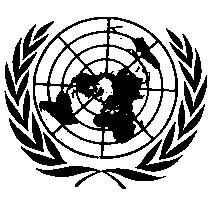 UNITED NATIONSParagraph 7.4.2., amend to read:"7.4.2. 	In case of failure of any one light source in a single lamp containing more than one light source, one of the following provisions shall apply:(a)	The light intensity at the points of standard light distribution defined in Annex 3 to this Regulation shall be at least 80 per cent of the minimum intensity required, or(b)	The light intensity in the axis of reference shall be at least 50 per cent of the minimum intensity required, provided that a note in the communication form states that the lamp is only for use on a vehicle fitted with a tell-tale indicating failure."Annex 1Item 9, amend to read:"9. 		Concise description:By category of lamp: .........................................................................................Number, category and kind of light source(s):3...............................................Voltage and wattage: .........................................................................................Application of an electronic light source control gear:(a) 	being part of the lamp yes/no2(b) 	being not part of the lamp yes/no2Input voltage supplied by an electronic light source control gear: ....................Electronic light source control gear manufacturer and identification number (when the light source control gear is part of the lamp but is not included into the lamp body): ..................................................................................................The lamp is only for use on a vehicle fitted with a tell-tale indicating failure: yes/no2 ______________	2 	Strike out what does not apply. 	3 	For daytime running lamps with non-replaceable light sources indicate the number and total wattage of the light source used." E/ECE/324/Rev.1/Add.86/Rev.3/Amend.2−E/ECE/TRANS/505/Rev.1/Add.86/Rev.3/Amend.2E/ECE/324/Rev.1/Add.86/Rev.3/Amend.2−E/ECE/TRANS/505/Rev.1/Add.86/Rev.3/Amend.228 April 2020